АДМИНИСТРАЦИЯ  ВЕСЬЕГОНСКОГО  МУНИЦИПАЛЬНОГО ОКРУГАТВЕРСКОЙ  ОБЛАСТИП О С Т А Н О В Л Е Н И Ег. Весьегонск 30.12.2021                                                                                                                            № 647 п о с т а н о в л я е т:1. Постановления Администрации Весьегонского муниципального округа от 30.12.2020 № 667 «Об  утверждении   муниципальной программы Весьегонского муниципального округа Тверской области «О дополнительных мерах по социальной поддержке населения Весьегонского муниципального округа Тверской области» на 2020 – 2025 годы»,от 17.11.2021 № 519 «О внесении изменений в постановление Администрации Весьегонского муниципального округа от 30.12.2020 № 667»,от 30.12.2021 № 632  «О внесении изменений в постановление Администрации Весьегонского муниципального округа от 30.12.2020 № 667» признать утратившими силу.2. Обнародовать настоящее постановление на информационных стендах муниципального образования «Весьегонский муниципальный округ»и  разместить на официальном сайте Администрации Весьегонского муниципального округа в информационно-телекоммуникационной сети интернет.Настоящее постановление вступает в силу с 01.01.2022 г.Глава Весьегонского 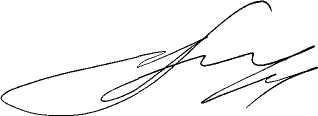 муниципального округа                                                                                 А.В. ПашуковО признании утратившими силу постановлений Администрации Весьегонского муниципального округа от 30.12.2020 № 667, от 17.11.2021 № 519,от 30.12.2021 № 632